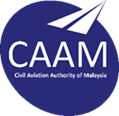 CIVIL AVIATION AUTHORITY OF MALAYSIACIVIL AVIATION AUTHORITY OF MALAYSIACIVIL AVIATION AUTHORITY OF MALAYSIACIVIL AVIATION AUTHORITY OF MALAYSIACIVIL AVIATION AUTHORITY OF MALAYSIACIVIL AVIATION AUTHORITY OF MALAYSIACIVIL AVIATION AUTHORITY OF MALAYSIACIVIL AVIATION AUTHORITY OF MALAYSIACIVIL AVIATION AUTHORITY OF MALAYSIACIVIL AVIATION AUTHORITY OF MALAYSIACIVIL AVIATION AUTHORITY OF MALAYSIACIVIL AVIATION AUTHORITY OF MALAYSIACIVIL AVIATION AUTHORITY OF MALAYSIACIVIL AVIATION AUTHORITY OF MALAYSIACIVIL AVIATION AUTHORITY OF MALAYSIACIVIL AVIATION AUTHORITY OF MALAYSIACIVIL AVIATION AUTHORITY OF MALAYSIACIVIL AVIATION AUTHORITY OF MALAYSIACIVIL AVIATION AUTHORITY OF MALAYSIACIVIL AVIATION AUTHORITY OF MALAYSIACIVIL AVIATION AUTHORITY OF MALAYSIACIVIL AVIATION AUTHORITY OF MALAYSIACIVIL AVIATION AUTHORITY OF MALAYSIACHECKLIST FOR MASS AND BALANCE PROGRAMME DOCUMENT (MBPD)(Civil Aviation Regulation 2016)CHECKLIST FOR MASS AND BALANCE PROGRAMME DOCUMENT (MBPD)(Civil Aviation Regulation 2016)CHECKLIST FOR MASS AND BALANCE PROGRAMME DOCUMENT (MBPD)(Civil Aviation Regulation 2016)CHECKLIST FOR MASS AND BALANCE PROGRAMME DOCUMENT (MBPD)(Civil Aviation Regulation 2016)CHECKLIST FOR MASS AND BALANCE PROGRAMME DOCUMENT (MBPD)(Civil Aviation Regulation 2016)CHECKLIST FOR MASS AND BALANCE PROGRAMME DOCUMENT (MBPD)(Civil Aviation Regulation 2016)CHECKLIST FOR MASS AND BALANCE PROGRAMME DOCUMENT (MBPD)(Civil Aviation Regulation 2016)CHECKLIST FOR MASS AND BALANCE PROGRAMME DOCUMENT (MBPD)(Civil Aviation Regulation 2016)CHECKLIST FOR MASS AND BALANCE PROGRAMME DOCUMENT (MBPD)(Civil Aviation Regulation 2016)CHECKLIST FOR MASS AND BALANCE PROGRAMME DOCUMENT (MBPD)(Civil Aviation Regulation 2016)CHECKLIST FOR MASS AND BALANCE PROGRAMME DOCUMENT (MBPD)(Civil Aviation Regulation 2016)CHECKLIST FOR MASS AND BALANCE PROGRAMME DOCUMENT (MBPD)(Civil Aviation Regulation 2016)CHECKLIST FOR MASS AND BALANCE PROGRAMME DOCUMENT (MBPD)(Civil Aviation Regulation 2016)CHECKLIST FOR MASS AND BALANCE PROGRAMME DOCUMENT (MBPD)(Civil Aviation Regulation 2016)CHECKLIST FOR MASS AND BALANCE PROGRAMME DOCUMENT (MBPD)(Civil Aviation Regulation 2016)CHECKLIST FOR MASS AND BALANCE PROGRAMME DOCUMENT (MBPD)(Civil Aviation Regulation 2016)CHECKLIST FOR MASS AND BALANCE PROGRAMME DOCUMENT (MBPD)(Civil Aviation Regulation 2016)CHECKLIST FOR MASS AND BALANCE PROGRAMME DOCUMENT (MBPD)(Civil Aviation Regulation 2016)CHECKLIST FOR MASS AND BALANCE PROGRAMME DOCUMENT (MBPD)(Civil Aviation Regulation 2016)CHECKLIST FOR MASS AND BALANCE PROGRAMME DOCUMENT (MBPD)(Civil Aviation Regulation 2016)CHECKLIST FOR MASS AND BALANCE PROGRAMME DOCUMENT (MBPD)(Civil Aviation Regulation 2016)CHECKLIST FOR MASS AND BALANCE PROGRAMME DOCUMENT (MBPD)(Civil Aviation Regulation 2016)CHECKLIST FOR MASS AND BALANCE PROGRAMME DOCUMENT (MBPD)(Civil Aviation Regulation 2016)SECTION 1 – APPLICANT INFORMATIONSECTION 1 – APPLICANT INFORMATIONSECTION 1 – APPLICANT INFORMATIONSECTION 1 – APPLICANT INFORMATIONSECTION 1 – APPLICANT INFORMATIONSECTION 1 – APPLICANT INFORMATIONSECTION 1 – APPLICANT INFORMATIONSECTION 1 – APPLICANT INFORMATIONSECTION 1 – APPLICANT INFORMATIONSECTION 1 – APPLICANT INFORMATIONSECTION 1 – APPLICANT INFORMATIONSECTION 1 – APPLICANT INFORMATIONSECTION 1 – APPLICANT INFORMATIONSECTION 1 – APPLICANT INFORMATIONSECTION 1 – APPLICANT INFORMATIONSECTION 1 – APPLICANT INFORMATIONSECTION 1 – APPLICANT INFORMATIONSECTION 1 – APPLICANT INFORMATIONSECTION 1 – APPLICANT INFORMATIONSECTION 1 – APPLICANT INFORMATIONSECTION 1 – APPLICANT INFORMATIONSECTION 1 – APPLICANT INFORMATIONSECTION 1 – APPLICANT INFORMATIONSECTION 1 – APPLICANT INFORMATIONStatus of ApplicationStatus of ApplicationStatus of ApplicationStatus of Application:Initial ApprovalInitial ApprovalInitial ApprovalInitial ApprovalInitial ApprovalInitial ApprovalInitial ApprovalAmendment / RevisionAmendment / RevisionAmendment / RevisionAmendment / RevisionAmendment / RevisionAmendment / RevisionAmendment / RevisionAmendment / RevisionAmendment / RevisionCAMO Privilege/s: Continuing Airworthiness Management   Airworthiness Review Report  Permit to FlyCAMO Privilege/s: Continuing Airworthiness Management   Airworthiness Review Report  Permit to FlyCAMO Privilege/s: Continuing Airworthiness Management   Airworthiness Review Report  Permit to FlyCAMO Privilege/s: Continuing Airworthiness Management   Airworthiness Review Report  Permit to FlyCAMO Privilege/s: Continuing Airworthiness Management   Airworthiness Review Report  Permit to FlyCAMO Privilege/s: Continuing Airworthiness Management   Airworthiness Review Report  Permit to FlyCAMO Privilege/s: Continuing Airworthiness Management   Airworthiness Review Report  Permit to FlyCAMO Privilege/s: Continuing Airworthiness Management   Airworthiness Review Report  Permit to FlyCAMO Privilege/s: Continuing Airworthiness Management   Airworthiness Review Report  Permit to FlyCAMO Privilege/s: Continuing Airworthiness Management   Airworthiness Review Report  Permit to FlyCAMO Privilege/s: Continuing Airworthiness Management   Airworthiness Review Report  Permit to FlyCAMO Privilege/s: Continuing Airworthiness Management   Airworthiness Review Report  Permit to FlyCAMO Privilege/s: Continuing Airworthiness Management   Airworthiness Review Report  Permit to FlyCAMO Privilege/s: Continuing Airworthiness Management   Airworthiness Review Report  Permit to FlyCAMO Privilege/s: Continuing Airworthiness Management   Airworthiness Review Report  Permit to FlyCAMO Privilege/s: Continuing Airworthiness Management   Airworthiness Review Report  Permit to FlyCAMO Privilege/s: Continuing Airworthiness Management   Airworthiness Review Report  Permit to FlyCAMO Privilege/s: Continuing Airworthiness Management   Airworthiness Review Report  Permit to FlyCAMO Privilege/s: Continuing Airworthiness Management   Airworthiness Review Report  Permit to FlyCAMO Privilege/s: Continuing Airworthiness Management   Airworthiness Review Report  Permit to FlyCAMO Privilege/s: Continuing Airworthiness Management   Airworthiness Review Report  Permit to FlyCAMO Privilege/s: Continuing Airworthiness Management   Airworthiness Review Report  Permit to FlyCAMO Privilege/s: Continuing Airworthiness Management   Airworthiness Review Report  Permit to FlyCAMO Privilege/s: Continuing Airworthiness Management   Airworthiness Review Report  Permit to FlyCAMO Privilege/s: Continuing Airworthiness Management   Airworthiness Review Report  Permit to FlyCAMO Privilege/s: Continuing Airworthiness Management   Airworthiness Review Report  Permit to FlyOrganisation’s MBPD Reference	:                                                          Organisation’s MBPD Reference	:                                                          Organisation’s MBPD Reference	:                                                          Organisation’s MBPD Reference	:                                                          Organisation’s MBPD Reference	:                                                          Issue & Revision Date:Issue & Revision Date:Issue & Revision Date:Issue & Revision Date:Issue & Revision Date:Issue & Revision Date:AOC Holder (please tick)AOC Holder (please tick)AOC Holder (please tick)AOC Holder (please tick)AOC Holder (please tick)AOC Holder (please tick)AOC Holder (please tick)::: YES NO NO NOAOC Approval NumberAOC Approval NumberAOC Approval NumberAOC Approval NumberAOC Approval NumberAOC Approval Number:CAMO Name & AddressCAMO Name & AddressCAMO Name & AddressCAMO Name & AddressCAMO Name & AddressCAMO Name & AddressCAMO Name & Address:::Provisional Approval DateProvisional Approval DateProvisional Approval DateProvisional Approval DateProvisional Approval DateProvisional Approval DateProvisional Approval Date:::Provisional Approval ReferenceProvisional Approval ReferenceProvisional Approval ReferenceProvisional Approval Reference:CAMO Approval NumberCAMO Approval NumberCAMO Approval NumberCAMO Approval NumberCAMO Approval NumberCAMO Approval NumberCAMO Approval Number:::Prepared byPrepared byPrepared byPrepared by:Contact Person Telephone NoContact Person Telephone NoContact Person Telephone NoContact Person Telephone NoContact Person Telephone NoContact Person Telephone NoContact Person Telephone No:::Email of ContactEmail of ContactEmail of ContactEmail of Contact:SECTION 2 – MBPD CHECKLIST AND CAMO DECLARATIONSECTION 2 – MBPD CHECKLIST AND CAMO DECLARATIONSECTION 2 – MBPD CHECKLIST AND CAMO DECLARATIONSECTION 2 – MBPD CHECKLIST AND CAMO DECLARATIONSECTION 2 – MBPD CHECKLIST AND CAMO DECLARATIONSECTION 2 – MBPD CHECKLIST AND CAMO DECLARATIONSECTION 2 – MBPD CHECKLIST AND CAMO DECLARATIONSECTION 2 – MBPD CHECKLIST AND CAMO DECLARATIONSECTION 2 – MBPD CHECKLIST AND CAMO DECLARATIONSECTION 2 – MBPD CHECKLIST AND CAMO DECLARATIONSECTION 2 – MBPD CHECKLIST AND CAMO DECLARATIONSECTION 2 – MBPD CHECKLIST AND CAMO DECLARATIONSECTION 2 – MBPD CHECKLIST AND CAMO DECLARATIONSECTION 2 – MBPD CHECKLIST AND CAMO DECLARATIONSECTION 2 – MBPD CHECKLIST AND CAMO DECLARATIONSECTION 2 – MBPD CHECKLIST AND CAMO DECLARATIONSECTION 2 – MBPD CHECKLIST AND CAMO DECLARATIONSECTION 2 – MBPD CHECKLIST AND CAMO DECLARATIONSECTION 2 – MBPD CHECKLIST AND CAMO DECLARATIONSECTION 2 – MBPD CHECKLIST AND CAMO DECLARATIONSECTION 2 – MBPD CHECKLIST AND CAMO DECLARATIONSECTION 2 – MBPD CHECKLIST AND CAMO DECLARATIONSECTION 2 – MBPD CHECKLIST AND CAMO DECLARATIONSECTION 2 – MBPD CHECKLIST AND CAMO DECLARATIONStructure of the Mass and Balance Programme Document (MBPD)The MBPD may be produced in the form of a single document or may consist of several separate documents. Single document:	The standard MBPD produced i.a.w. CAD 6805 is a unique and complete document. It must contain all the information required to show compliance with the regulation including detailed mass and balance control procedures.Several documents:	The MBPD must contain at least the information as detailed in CAD 6805 Paragraph 15 and any required procedures required in CAD 6805.  The additional material may be published in separate documents which must be referenced from the MBPD. In this case:The MBPD should cross refer to the associated procedures, documents, appendices and forms which are managed separately. These associated documents must meet the same rules as described for the MBPD. This/these associated document(s), procedure(s) and form(s) etc. must be provided to the CAAM, as part of the MBPD.For some organizations certain sections of the headings defined within chapter of CAD/CAGM may be ‘not applicable’. In this case they should be annotated as such within the MBPD.When completing this document, it is important to make a positive statement showing how the organisation complies with any relevant part of the CAD 6805 requirement through the content by indicating in the MBPD reference, if any part is not relevant then it should indicate with N/A and justify why the part is not applicable.  Please tick (√) in the box appropriately.Structure of the Mass and Balance Programme Document (MBPD)The MBPD may be produced in the form of a single document or may consist of several separate documents. Single document:	The standard MBPD produced i.a.w. CAD 6805 is a unique and complete document. It must contain all the information required to show compliance with the regulation including detailed mass and balance control procedures.Several documents:	The MBPD must contain at least the information as detailed in CAD 6805 Paragraph 15 and any required procedures required in CAD 6805.  The additional material may be published in separate documents which must be referenced from the MBPD. In this case:The MBPD should cross refer to the associated procedures, documents, appendices and forms which are managed separately. These associated documents must meet the same rules as described for the MBPD. This/these associated document(s), procedure(s) and form(s) etc. must be provided to the CAAM, as part of the MBPD.For some organizations certain sections of the headings defined within chapter of CAD/CAGM may be ‘not applicable’. In this case they should be annotated as such within the MBPD.When completing this document, it is important to make a positive statement showing how the organisation complies with any relevant part of the CAD 6805 requirement through the content by indicating in the MBPD reference, if any part is not relevant then it should indicate with N/A and justify why the part is not applicable.  Please tick (√) in the box appropriately.Structure of the Mass and Balance Programme Document (MBPD)The MBPD may be produced in the form of a single document or may consist of several separate documents. Single document:	The standard MBPD produced i.a.w. CAD 6805 is a unique and complete document. It must contain all the information required to show compliance with the regulation including detailed mass and balance control procedures.Several documents:	The MBPD must contain at least the information as detailed in CAD 6805 Paragraph 15 and any required procedures required in CAD 6805.  The additional material may be published in separate documents which must be referenced from the MBPD. In this case:The MBPD should cross refer to the associated procedures, documents, appendices and forms which are managed separately. These associated documents must meet the same rules as described for the MBPD. This/these associated document(s), procedure(s) and form(s) etc. must be provided to the CAAM, as part of the MBPD.For some organizations certain sections of the headings defined within chapter of CAD/CAGM may be ‘not applicable’. In this case they should be annotated as such within the MBPD.When completing this document, it is important to make a positive statement showing how the organisation complies with any relevant part of the CAD 6805 requirement through the content by indicating in the MBPD reference, if any part is not relevant then it should indicate with N/A and justify why the part is not applicable.  Please tick (√) in the box appropriately.Structure of the Mass and Balance Programme Document (MBPD)The MBPD may be produced in the form of a single document or may consist of several separate documents. Single document:	The standard MBPD produced i.a.w. CAD 6805 is a unique and complete document. It must contain all the information required to show compliance with the regulation including detailed mass and balance control procedures.Several documents:	The MBPD must contain at least the information as detailed in CAD 6805 Paragraph 15 and any required procedures required in CAD 6805.  The additional material may be published in separate documents which must be referenced from the MBPD. In this case:The MBPD should cross refer to the associated procedures, documents, appendices and forms which are managed separately. These associated documents must meet the same rules as described for the MBPD. This/these associated document(s), procedure(s) and form(s) etc. must be provided to the CAAM, as part of the MBPD.For some organizations certain sections of the headings defined within chapter of CAD/CAGM may be ‘not applicable’. In this case they should be annotated as such within the MBPD.When completing this document, it is important to make a positive statement showing how the organisation complies with any relevant part of the CAD 6805 requirement through the content by indicating in the MBPD reference, if any part is not relevant then it should indicate with N/A and justify why the part is not applicable.  Please tick (√) in the box appropriately.Structure of the Mass and Balance Programme Document (MBPD)The MBPD may be produced in the form of a single document or may consist of several separate documents. Single document:	The standard MBPD produced i.a.w. CAD 6805 is a unique and complete document. It must contain all the information required to show compliance with the regulation including detailed mass and balance control procedures.Several documents:	The MBPD must contain at least the information as detailed in CAD 6805 Paragraph 15 and any required procedures required in CAD 6805.  The additional material may be published in separate documents which must be referenced from the MBPD. In this case:The MBPD should cross refer to the associated procedures, documents, appendices and forms which are managed separately. These associated documents must meet the same rules as described for the MBPD. This/these associated document(s), procedure(s) and form(s) etc. must be provided to the CAAM, as part of the MBPD.For some organizations certain sections of the headings defined within chapter of CAD/CAGM may be ‘not applicable’. In this case they should be annotated as such within the MBPD.When completing this document, it is important to make a positive statement showing how the organisation complies with any relevant part of the CAD 6805 requirement through the content by indicating in the MBPD reference, if any part is not relevant then it should indicate with N/A and justify why the part is not applicable.  Please tick (√) in the box appropriately.Structure of the Mass and Balance Programme Document (MBPD)The MBPD may be produced in the form of a single document or may consist of several separate documents. Single document:	The standard MBPD produced i.a.w. CAD 6805 is a unique and complete document. It must contain all the information required to show compliance with the regulation including detailed mass and balance control procedures.Several documents:	The MBPD must contain at least the information as detailed in CAD 6805 Paragraph 15 and any required procedures required in CAD 6805.  The additional material may be published in separate documents which must be referenced from the MBPD. In this case:The MBPD should cross refer to the associated procedures, documents, appendices and forms which are managed separately. These associated documents must meet the same rules as described for the MBPD. This/these associated document(s), procedure(s) and form(s) etc. must be provided to the CAAM, as part of the MBPD.For some organizations certain sections of the headings defined within chapter of CAD/CAGM may be ‘not applicable’. In this case they should be annotated as such within the MBPD.When completing this document, it is important to make a positive statement showing how the organisation complies with any relevant part of the CAD 6805 requirement through the content by indicating in the MBPD reference, if any part is not relevant then it should indicate with N/A and justify why the part is not applicable.  Please tick (√) in the box appropriately.Structure of the Mass and Balance Programme Document (MBPD)The MBPD may be produced in the form of a single document or may consist of several separate documents. Single document:	The standard MBPD produced i.a.w. CAD 6805 is a unique and complete document. It must contain all the information required to show compliance with the regulation including detailed mass and balance control procedures.Several documents:	The MBPD must contain at least the information as detailed in CAD 6805 Paragraph 15 and any required procedures required in CAD 6805.  The additional material may be published in separate documents which must be referenced from the MBPD. In this case:The MBPD should cross refer to the associated procedures, documents, appendices and forms which are managed separately. These associated documents must meet the same rules as described for the MBPD. This/these associated document(s), procedure(s) and form(s) etc. must be provided to the CAAM, as part of the MBPD.For some organizations certain sections of the headings defined within chapter of CAD/CAGM may be ‘not applicable’. In this case they should be annotated as such within the MBPD.When completing this document, it is important to make a positive statement showing how the organisation complies with any relevant part of the CAD 6805 requirement through the content by indicating in the MBPD reference, if any part is not relevant then it should indicate with N/A and justify why the part is not applicable.  Please tick (√) in the box appropriately.Structure of the Mass and Balance Programme Document (MBPD)The MBPD may be produced in the form of a single document or may consist of several separate documents. Single document:	The standard MBPD produced i.a.w. CAD 6805 is a unique and complete document. It must contain all the information required to show compliance with the regulation including detailed mass and balance control procedures.Several documents:	The MBPD must contain at least the information as detailed in CAD 6805 Paragraph 15 and any required procedures required in CAD 6805.  The additional material may be published in separate documents which must be referenced from the MBPD. In this case:The MBPD should cross refer to the associated procedures, documents, appendices and forms which are managed separately. These associated documents must meet the same rules as described for the MBPD. This/these associated document(s), procedure(s) and form(s) etc. must be provided to the CAAM, as part of the MBPD.For some organizations certain sections of the headings defined within chapter of CAD/CAGM may be ‘not applicable’. In this case they should be annotated as such within the MBPD.When completing this document, it is important to make a positive statement showing how the organisation complies with any relevant part of the CAD 6805 requirement through the content by indicating in the MBPD reference, if any part is not relevant then it should indicate with N/A and justify why the part is not applicable.  Please tick (√) in the box appropriately.Structure of the Mass and Balance Programme Document (MBPD)The MBPD may be produced in the form of a single document or may consist of several separate documents. Single document:	The standard MBPD produced i.a.w. CAD 6805 is a unique and complete document. It must contain all the information required to show compliance with the regulation including detailed mass and balance control procedures.Several documents:	The MBPD must contain at least the information as detailed in CAD 6805 Paragraph 15 and any required procedures required in CAD 6805.  The additional material may be published in separate documents which must be referenced from the MBPD. In this case:The MBPD should cross refer to the associated procedures, documents, appendices and forms which are managed separately. These associated documents must meet the same rules as described for the MBPD. This/these associated document(s), procedure(s) and form(s) etc. must be provided to the CAAM, as part of the MBPD.For some organizations certain sections of the headings defined within chapter of CAD/CAGM may be ‘not applicable’. In this case they should be annotated as such within the MBPD.When completing this document, it is important to make a positive statement showing how the organisation complies with any relevant part of the CAD 6805 requirement through the content by indicating in the MBPD reference, if any part is not relevant then it should indicate with N/A and justify why the part is not applicable.  Please tick (√) in the box appropriately.Structure of the Mass and Balance Programme Document (MBPD)The MBPD may be produced in the form of a single document or may consist of several separate documents. Single document:	The standard MBPD produced i.a.w. CAD 6805 is a unique and complete document. It must contain all the information required to show compliance with the regulation including detailed mass and balance control procedures.Several documents:	The MBPD must contain at least the information as detailed in CAD 6805 Paragraph 15 and any required procedures required in CAD 6805.  The additional material may be published in separate documents which must be referenced from the MBPD. In this case:The MBPD should cross refer to the associated procedures, documents, appendices and forms which are managed separately. These associated documents must meet the same rules as described for the MBPD. This/these associated document(s), procedure(s) and form(s) etc. must be provided to the CAAM, as part of the MBPD.For some organizations certain sections of the headings defined within chapter of CAD/CAGM may be ‘not applicable’. In this case they should be annotated as such within the MBPD.When completing this document, it is important to make a positive statement showing how the organisation complies with any relevant part of the CAD 6805 requirement through the content by indicating in the MBPD reference, if any part is not relevant then it should indicate with N/A and justify why the part is not applicable.  Please tick (√) in the box appropriately.Structure of the Mass and Balance Programme Document (MBPD)The MBPD may be produced in the form of a single document or may consist of several separate documents. Single document:	The standard MBPD produced i.a.w. CAD 6805 is a unique and complete document. It must contain all the information required to show compliance with the regulation including detailed mass and balance control procedures.Several documents:	The MBPD must contain at least the information as detailed in CAD 6805 Paragraph 15 and any required procedures required in CAD 6805.  The additional material may be published in separate documents which must be referenced from the MBPD. In this case:The MBPD should cross refer to the associated procedures, documents, appendices and forms which are managed separately. These associated documents must meet the same rules as described for the MBPD. This/these associated document(s), procedure(s) and form(s) etc. must be provided to the CAAM, as part of the MBPD.For some organizations certain sections of the headings defined within chapter of CAD/CAGM may be ‘not applicable’. In this case they should be annotated as such within the MBPD.When completing this document, it is important to make a positive statement showing how the organisation complies with any relevant part of the CAD 6805 requirement through the content by indicating in the MBPD reference, if any part is not relevant then it should indicate with N/A and justify why the part is not applicable.  Please tick (√) in the box appropriately.Structure of the Mass and Balance Programme Document (MBPD)The MBPD may be produced in the form of a single document or may consist of several separate documents. Single document:	The standard MBPD produced i.a.w. CAD 6805 is a unique and complete document. It must contain all the information required to show compliance with the regulation including detailed mass and balance control procedures.Several documents:	The MBPD must contain at least the information as detailed in CAD 6805 Paragraph 15 and any required procedures required in CAD 6805.  The additional material may be published in separate documents which must be referenced from the MBPD. In this case:The MBPD should cross refer to the associated procedures, documents, appendices and forms which are managed separately. These associated documents must meet the same rules as described for the MBPD. This/these associated document(s), procedure(s) and form(s) etc. must be provided to the CAAM, as part of the MBPD.For some organizations certain sections of the headings defined within chapter of CAD/CAGM may be ‘not applicable’. In this case they should be annotated as such within the MBPD.When completing this document, it is important to make a positive statement showing how the organisation complies with any relevant part of the CAD 6805 requirement through the content by indicating in the MBPD reference, if any part is not relevant then it should indicate with N/A and justify why the part is not applicable.  Please tick (√) in the box appropriately.Structure of the Mass and Balance Programme Document (MBPD)The MBPD may be produced in the form of a single document or may consist of several separate documents. Single document:	The standard MBPD produced i.a.w. CAD 6805 is a unique and complete document. It must contain all the information required to show compliance with the regulation including detailed mass and balance control procedures.Several documents:	The MBPD must contain at least the information as detailed in CAD 6805 Paragraph 15 and any required procedures required in CAD 6805.  The additional material may be published in separate documents which must be referenced from the MBPD. In this case:The MBPD should cross refer to the associated procedures, documents, appendices and forms which are managed separately. These associated documents must meet the same rules as described for the MBPD. This/these associated document(s), procedure(s) and form(s) etc. must be provided to the CAAM, as part of the MBPD.For some organizations certain sections of the headings defined within chapter of CAD/CAGM may be ‘not applicable’. In this case they should be annotated as such within the MBPD.When completing this document, it is important to make a positive statement showing how the organisation complies with any relevant part of the CAD 6805 requirement through the content by indicating in the MBPD reference, if any part is not relevant then it should indicate with N/A and justify why the part is not applicable.  Please tick (√) in the box appropriately.Structure of the Mass and Balance Programme Document (MBPD)The MBPD may be produced in the form of a single document or may consist of several separate documents. Single document:	The standard MBPD produced i.a.w. CAD 6805 is a unique and complete document. It must contain all the information required to show compliance with the regulation including detailed mass and balance control procedures.Several documents:	The MBPD must contain at least the information as detailed in CAD 6805 Paragraph 15 and any required procedures required in CAD 6805.  The additional material may be published in separate documents which must be referenced from the MBPD. In this case:The MBPD should cross refer to the associated procedures, documents, appendices and forms which are managed separately. These associated documents must meet the same rules as described for the MBPD. This/these associated document(s), procedure(s) and form(s) etc. must be provided to the CAAM, as part of the MBPD.For some organizations certain sections of the headings defined within chapter of CAD/CAGM may be ‘not applicable’. In this case they should be annotated as such within the MBPD.When completing this document, it is important to make a positive statement showing how the organisation complies with any relevant part of the CAD 6805 requirement through the content by indicating in the MBPD reference, if any part is not relevant then it should indicate with N/A and justify why the part is not applicable.  Please tick (√) in the box appropriately.Structure of the Mass and Balance Programme Document (MBPD)The MBPD may be produced in the form of a single document or may consist of several separate documents. Single document:	The standard MBPD produced i.a.w. CAD 6805 is a unique and complete document. It must contain all the information required to show compliance with the regulation including detailed mass and balance control procedures.Several documents:	The MBPD must contain at least the information as detailed in CAD 6805 Paragraph 15 and any required procedures required in CAD 6805.  The additional material may be published in separate documents which must be referenced from the MBPD. In this case:The MBPD should cross refer to the associated procedures, documents, appendices and forms which are managed separately. These associated documents must meet the same rules as described for the MBPD. This/these associated document(s), procedure(s) and form(s) etc. must be provided to the CAAM, as part of the MBPD.For some organizations certain sections of the headings defined within chapter of CAD/CAGM may be ‘not applicable’. In this case they should be annotated as such within the MBPD.When completing this document, it is important to make a positive statement showing how the organisation complies with any relevant part of the CAD 6805 requirement through the content by indicating in the MBPD reference, if any part is not relevant then it should indicate with N/A and justify why the part is not applicable.  Please tick (√) in the box appropriately.Structure of the Mass and Balance Programme Document (MBPD)The MBPD may be produced in the form of a single document or may consist of several separate documents. Single document:	The standard MBPD produced i.a.w. CAD 6805 is a unique and complete document. It must contain all the information required to show compliance with the regulation including detailed mass and balance control procedures.Several documents:	The MBPD must contain at least the information as detailed in CAD 6805 Paragraph 15 and any required procedures required in CAD 6805.  The additional material may be published in separate documents which must be referenced from the MBPD. In this case:The MBPD should cross refer to the associated procedures, documents, appendices and forms which are managed separately. These associated documents must meet the same rules as described for the MBPD. This/these associated document(s), procedure(s) and form(s) etc. must be provided to the CAAM, as part of the MBPD.For some organizations certain sections of the headings defined within chapter of CAD/CAGM may be ‘not applicable’. In this case they should be annotated as such within the MBPD.When completing this document, it is important to make a positive statement showing how the organisation complies with any relevant part of the CAD 6805 requirement through the content by indicating in the MBPD reference, if any part is not relevant then it should indicate with N/A and justify why the part is not applicable.  Please tick (√) in the box appropriately.Structure of the Mass and Balance Programme Document (MBPD)The MBPD may be produced in the form of a single document or may consist of several separate documents. Single document:	The standard MBPD produced i.a.w. CAD 6805 is a unique and complete document. It must contain all the information required to show compliance with the regulation including detailed mass and balance control procedures.Several documents:	The MBPD must contain at least the information as detailed in CAD 6805 Paragraph 15 and any required procedures required in CAD 6805.  The additional material may be published in separate documents which must be referenced from the MBPD. In this case:The MBPD should cross refer to the associated procedures, documents, appendices and forms which are managed separately. These associated documents must meet the same rules as described for the MBPD. This/these associated document(s), procedure(s) and form(s) etc. must be provided to the CAAM, as part of the MBPD.For some organizations certain sections of the headings defined within chapter of CAD/CAGM may be ‘not applicable’. In this case they should be annotated as such within the MBPD.When completing this document, it is important to make a positive statement showing how the organisation complies with any relevant part of the CAD 6805 requirement through the content by indicating in the MBPD reference, if any part is not relevant then it should indicate with N/A and justify why the part is not applicable.  Please tick (√) in the box appropriately.Structure of the Mass and Balance Programme Document (MBPD)The MBPD may be produced in the form of a single document or may consist of several separate documents. Single document:	The standard MBPD produced i.a.w. CAD 6805 is a unique and complete document. It must contain all the information required to show compliance with the regulation including detailed mass and balance control procedures.Several documents:	The MBPD must contain at least the information as detailed in CAD 6805 Paragraph 15 and any required procedures required in CAD 6805.  The additional material may be published in separate documents which must be referenced from the MBPD. In this case:The MBPD should cross refer to the associated procedures, documents, appendices and forms which are managed separately. These associated documents must meet the same rules as described for the MBPD. This/these associated document(s), procedure(s) and form(s) etc. must be provided to the CAAM, as part of the MBPD.For some organizations certain sections of the headings defined within chapter of CAD/CAGM may be ‘not applicable’. In this case they should be annotated as such within the MBPD.When completing this document, it is important to make a positive statement showing how the organisation complies with any relevant part of the CAD 6805 requirement through the content by indicating in the MBPD reference, if any part is not relevant then it should indicate with N/A and justify why the part is not applicable.  Please tick (√) in the box appropriately.Structure of the Mass and Balance Programme Document (MBPD)The MBPD may be produced in the form of a single document or may consist of several separate documents. Single document:	The standard MBPD produced i.a.w. CAD 6805 is a unique and complete document. It must contain all the information required to show compliance with the regulation including detailed mass and balance control procedures.Several documents:	The MBPD must contain at least the information as detailed in CAD 6805 Paragraph 15 and any required procedures required in CAD 6805.  The additional material may be published in separate documents which must be referenced from the MBPD. In this case:The MBPD should cross refer to the associated procedures, documents, appendices and forms which are managed separately. These associated documents must meet the same rules as described for the MBPD. This/these associated document(s), procedure(s) and form(s) etc. must be provided to the CAAM, as part of the MBPD.For some organizations certain sections of the headings defined within chapter of CAD/CAGM may be ‘not applicable’. In this case they should be annotated as such within the MBPD.When completing this document, it is important to make a positive statement showing how the organisation complies with any relevant part of the CAD 6805 requirement through the content by indicating in the MBPD reference, if any part is not relevant then it should indicate with N/A and justify why the part is not applicable.  Please tick (√) in the box appropriately.Structure of the Mass and Balance Programme Document (MBPD)The MBPD may be produced in the form of a single document or may consist of several separate documents. Single document:	The standard MBPD produced i.a.w. CAD 6805 is a unique and complete document. It must contain all the information required to show compliance with the regulation including detailed mass and balance control procedures.Several documents:	The MBPD must contain at least the information as detailed in CAD 6805 Paragraph 15 and any required procedures required in CAD 6805.  The additional material may be published in separate documents which must be referenced from the MBPD. In this case:The MBPD should cross refer to the associated procedures, documents, appendices and forms which are managed separately. These associated documents must meet the same rules as described for the MBPD. This/these associated document(s), procedure(s) and form(s) etc. must be provided to the CAAM, as part of the MBPD.For some organizations certain sections of the headings defined within chapter of CAD/CAGM may be ‘not applicable’. In this case they should be annotated as such within the MBPD.When completing this document, it is important to make a positive statement showing how the organisation complies with any relevant part of the CAD 6805 requirement through the content by indicating in the MBPD reference, if any part is not relevant then it should indicate with N/A and justify why the part is not applicable.  Please tick (√) in the box appropriately.Structure of the Mass and Balance Programme Document (MBPD)The MBPD may be produced in the form of a single document or may consist of several separate documents. Single document:	The standard MBPD produced i.a.w. CAD 6805 is a unique and complete document. It must contain all the information required to show compliance with the regulation including detailed mass and balance control procedures.Several documents:	The MBPD must contain at least the information as detailed in CAD 6805 Paragraph 15 and any required procedures required in CAD 6805.  The additional material may be published in separate documents which must be referenced from the MBPD. In this case:The MBPD should cross refer to the associated procedures, documents, appendices and forms which are managed separately. These associated documents must meet the same rules as described for the MBPD. This/these associated document(s), procedure(s) and form(s) etc. must be provided to the CAAM, as part of the MBPD.For some organizations certain sections of the headings defined within chapter of CAD/CAGM may be ‘not applicable’. In this case they should be annotated as such within the MBPD.When completing this document, it is important to make a positive statement showing how the organisation complies with any relevant part of the CAD 6805 requirement through the content by indicating in the MBPD reference, if any part is not relevant then it should indicate with N/A and justify why the part is not applicable.  Please tick (√) in the box appropriately.Structure of the Mass and Balance Programme Document (MBPD)The MBPD may be produced in the form of a single document or may consist of several separate documents. Single document:	The standard MBPD produced i.a.w. CAD 6805 is a unique and complete document. It must contain all the information required to show compliance with the regulation including detailed mass and balance control procedures.Several documents:	The MBPD must contain at least the information as detailed in CAD 6805 Paragraph 15 and any required procedures required in CAD 6805.  The additional material may be published in separate documents which must be referenced from the MBPD. In this case:The MBPD should cross refer to the associated procedures, documents, appendices and forms which are managed separately. These associated documents must meet the same rules as described for the MBPD. This/these associated document(s), procedure(s) and form(s) etc. must be provided to the CAAM, as part of the MBPD.For some organizations certain sections of the headings defined within chapter of CAD/CAGM may be ‘not applicable’. In this case they should be annotated as such within the MBPD.When completing this document, it is important to make a positive statement showing how the organisation complies with any relevant part of the CAD 6805 requirement through the content by indicating in the MBPD reference, if any part is not relevant then it should indicate with N/A and justify why the part is not applicable.  Please tick (√) in the box appropriately.Structure of the Mass and Balance Programme Document (MBPD)The MBPD may be produced in the form of a single document or may consist of several separate documents. Single document:	The standard MBPD produced i.a.w. CAD 6805 is a unique and complete document. It must contain all the information required to show compliance with the regulation including detailed mass and balance control procedures.Several documents:	The MBPD must contain at least the information as detailed in CAD 6805 Paragraph 15 and any required procedures required in CAD 6805.  The additional material may be published in separate documents which must be referenced from the MBPD. In this case:The MBPD should cross refer to the associated procedures, documents, appendices and forms which are managed separately. These associated documents must meet the same rules as described for the MBPD. This/these associated document(s), procedure(s) and form(s) etc. must be provided to the CAAM, as part of the MBPD.For some organizations certain sections of the headings defined within chapter of CAD/CAGM may be ‘not applicable’. In this case they should be annotated as such within the MBPD.When completing this document, it is important to make a positive statement showing how the organisation complies with any relevant part of the CAD 6805 requirement through the content by indicating in the MBPD reference, if any part is not relevant then it should indicate with N/A and justify why the part is not applicable.  Please tick (√) in the box appropriately.ContentCAD/ CAGM ReferenceOperator’s MBPD Reference / RemarksCAAM ReviewSatisfactory?COVER PAGECOVER PAGECOVER PAGECOVER PAGECOVER PAGEThe official name of the organisation as defined in the CAMO certificate of approvalCAD 6805 – 15.4☐ Yes ☐ NoComment:      ☐ Yes ☐ NoComment:      The approval reference of the CAMO☐ Yes ☐ NoComment:      MBPD title, reference number and issue/revision level☐ Yes ☐ NoComment:      The copy number from the distribution list☐ Yes ☐ NoComment:      INTRODUCTIONINTRODUCTIONINTRODUCTIONINTRODUCTIONINTRODUCTIONForeword☐ Yes ☐ NoComment:      Table of content☐ Yes ☐ NoComment:      List of effective pages (including CAAM Approval column)☐ Yes ☐ NoComment:      List of issues / amendments or record of revision☐ Yes ☐ NoComment:      Internal organisation review and concurrence page signed by QM and CAMInternal approval statementTitle, name, date and signature (QM and CAM)☐ Yes ☐ NoComment:      Revision highlights / Summary of changes☐ Yes ☐ NoComment:      Effective date of the current revisionNote: The effective date is the date that the amendment introduced in this amendment takes effect☐ Yes ☐ NoComment:      Distribution listMBPD copy numberLocation of copiesHolders of the copiesFormat of copies (CD-ROM, electronic data processing (EDP), Paper etc.)☐ Yes ☐ NoComment:      Abbreviation, terminology and definitions☐ Yes ☐ NoComment:      CAMO information i.e.:Address of approved location (Head Office)Mailing Address(es)Telephone number(s)Fax number(s) or E-mail address of the Head Office☐ Yes ☐ NoComment:      Part 0 – MBP Scope and managementPart 0 – MBP Scope and managementPart 0 – MBP Scope and managementPart 0 – MBP Scope and managementPart 0 – MBP Scope and managementCorporate commitment by the accountable manager (when the AM is not the CEO of the organisation then such CEO shall countersign the statement)The commitment must include statement that the specified aircraft in the MBPD will comply to the MBP and that the MBP will be reviewed and updated as required. CAD 6805 – 15.5 a)☐ Yes ☐ NoComment:      General information and scopeDescription of the organisationScope of MBPAircraft mass and balance control (mandatory)Issuance of MBRIssuance of MCGSIssuance of loading scheduleList of applicable aircraft covered by the MBP – see note 1Aircraft type;Model;Serial number;Nationality; andRegistration markRelationship with other organisationAircraft weighing AMOMBR contractMCGS contractMBR / MCGS Signatory contractNote 1: All of the aircraft managed by the CAMO should be listed here. The list of applicable aircraft details maybe controlled separately and the reference to the list shall be specified in the MBP document. The list shall be approved by the CAMO manager and submitted to CAAM upon each revision.CAD 6805 – 15.5 b), f), i), m)☐ Yes ☐ NoComment:      Notification procedure to the CAAM regarding changes to the MBPChangesOrganisation name and locationMBP scope, staff and technical arrangements,Changes of the contracted CAMO / AMO.Notification before such changes take placeConduct risk assessment for any change requiring prior approval and provide it to CAAM upon requestCAD 6805 – 15.5 cc)☐ Yes ☐ NoComment:      MBPD amendment procedureAmendments that need prior approvalAmendments not requiring prior approvalDescription of how such amendments will be managedPerson responsible for amending the MBPD.Normally the Quality Manager is responsible for the monitoring and amendment of the MBPD, including associated procedures manuals, and the submission of proposed amendments to the CAAM Sources of proposed amendments within the organisationInternal approval processVerifying and validation of amended procedures before use CAM and QM to sign the internal approval page, see introduction Approval process with CAAMRevision acknowledge receipt processDefinition of minor amendments to the MBPD that can be amended without the prior approval of the CAAM, if applicable and agreedIn case of minor amendment, the Quality Manager may be delegated for indirect approval provided the appropriate procedure within this paragraph of the MBPD is approved by CAAM. Summary of documents, including "lower order" documents, constituting the total MBPD, if applicableEffective date of the amendmentCAD 6805 – 15.5 cc)☐ Yes ☐ NoComment:      Policy on periodic review of the MBP CAD 6805 – 15.7☐ Yes ☐ NoComment:      CAMO surveillance and audit of MBP approval under CAMO quality system:Compliance to CAD 6805Compliance to MBP documentAudit / Evaluation of contracted / subcontracted activities in relation to MBP.CAD 6802 – 11, CAD 6805 – 4.9 ☐ Yes ☐ NoComment:      List of second level documents to the MBPD (if applicable)e.g. detailed procedures, list of aircraft managed under the MBP approval, etc.☐ Yes ☐ NoComment:      List of third level documents to the MBPD (if applicable)e.g. forms, checklist, etc.☐ Yes ☐ NoComment:      PART 1	aircraft weighingPART 1	aircraft weighingPART 1	aircraft weighingPART 1	aircraft weighingPART 1	aircraft weighingAircraft weighing requirementPrior to CofA issuance;Whenever CAAM requires;Whenever required by aircraft TC holder;Whenever CAAM, the CAMO or the operator is of the opinion that adequate mass control has not been exercised over an aircraft during the modification or repair embodimentCAD 6805 – 3, 8.4☐ Yes ☐ NoComment:      Aircraft reweighing intervalNot exceeding 4 yearsCAD 6805 – 3.4CAGM 6805 - 2☐ Yes ☐ NoComment:      Aircraft weighing AMOCapability for type of aircraftLayout of aircraft weighing activity location in the hangar CAD 6805 – 4.1☐ Yes ☐ NoComment:      Aircraft weighing supervisorsNote: The weighing supervisors can be linked to MBR signatories in Part 2.4CAD 6805 – 4.2☐ Yes ☐ NoComment:      Aircraft weighing equipment and its controlCAD 6805 – 15.5 e)☐ Yes ☐ NoComment:      Aircraft weighing equipment calibration policyWithin two years or within a time period defined by the manufacturer of the weighing equipment, whichever is lessSee also CAGM 6805 paragraph 3.2CAD 6805 – 4.6CAGM 6805 – 3.2☐ Yes ☐ NoComment:      Aircraft weighing procedures for different type of aircraft managedAircraft weighing shall be carried out in accordance with instructions and recommendations of the aircraft type certificate holder, supplemental type certificate holder and weighing scale manufacturer as applicable. If such data is not available, the CAMO shall be responsible for developing appropriate weighing instructions for its particular aircraftProcess of issuance of weighing task card / work order to AMOCAD 6805 – 4.3☐ Yes ☐ NoComment:      Precautions and good practices of aircraft weighingSee also CAGM 6805 paragraph 3.1.1CAD 6805 – 4.4CAGM 6805 – 3.1.2☐ Yes ☐ NoComment:      Requirement for independent weighing determinationat least two independent determinationsmargin of consistency of measurements to be established (see CAGM 6805 paragraph 3.3)CAD 6805 – 4.8CAGM 6805 – 3.3☐ Yes ☐ NoComment:      PART 2 – Mass and balance report (MBR) Procedures for issuance / variance and certification of MBR for the aircraft.MBR shall be completed and certified by an MBR signatoryMBR shall present the derivation of the empty mass and the corresponding CG from the most recent aircraft weighing results and related calculationsMBR is independently checked prior to certifying itMBR shall include the current basic equipment listSee also CAGM 6805 paragraph 4CAD 6805 – 5.1, 5.2, 5.6, 5.7, 5.8CAGM 6805 – 4☐ Yes ☐ NoComment:      Qualification of MBR signatorySee minimum criteria in paragraph 4.2 of CAGM 6805CAD 6805 – 5.3CAGM 6805 – 4.2☐ Yes ☐ NoComment:      Procedures for approving MBR signatoryCAD 6805 – 5.3☐ Yes ☐ NoComment:      List of MBR signatory and their capability according to aircraft typeApproval numbers to be specifiedCAD 6805 – 5.3☐ Yes ☐ NoComment:      Procedures to manage certification of MBR outsourced to contracted CAMOCAD 6805 – 5.4☐ Yes ☐ NoComment:      Procedures to manage request for certification of MBR received from other CAMOCAD 6805 – 5.4☐ Yes ☐ NoComment:      MBR recordMBR shall be made available to CAAM. Such records shall be retained and produced to CAAM at any material timeWhen the aircraft is again weighed, the previous MBR shall be retained with the aircraft records for at least 6 monthsCAD 6805 – 5.9, 5.10☐ Yes ☐ NoComment:      PART 3 mass and centre of gravity schedule (MCGS)PART 3 mass and centre of gravity schedule (MCGS)PART 3 mass and centre of gravity schedule (MCGS)PART 3 mass and centre of gravity schedule (MCGS)PART 3 mass and centre of gravity schedule (MCGS)Procedures for issuance / variance and certification of MCGS for the aircraft.MCGS shall be completed and certified by an MCGS signatoryMCGS shall present the current empty mass, the variable loads and the disposable loads together with their respective CGs in order to determine the operating mass and CG for which the operator intends to use the aircraft forMCGS is independently checked prior to certifying itidentified by the aircraft designation (make and model), serial number, nationality and registration marks, the date of issue/revision and a statement indicating that the schedule supersedes all earlier issues.MCGS kept in the aircraftStatement for pilot-in-command responsibilitySee also CAGM 6805 paragraph 5CAD 6805 – 6.1, 6.2, 6.3, 6.8, 6.12CAGM 6805 – 5☐ Yes ☐ NoComment:      Qualification of MCGS signatorySee minimum criteria in paragraph 5.2 of CAGM 6805CAD 6805 – 6.5CAGM 6805 – 5.2☐ Yes ☐ NoComment:      Procedures for approving MCGS signatoryCAD 6805 – 6.5☐ Yes ☐ NoComment:      List of MCGS signatory and their capability according to aircraft typeApproval numbers to be specifiedCAD 6805 – 6.5☐ Yes ☐ NoComment:      Procedures to manage certification of MCGS outsourced to contracted CAMOCAD 6805 – 6.6☐ Yes ☐ NoComment:      Procedures to manage request for certification of MCGS received from other CAMOCAD 6805 – 6.6☐ Yes ☐ NoComment:      MCGS recordMCGS shall be made available to CAAM. Such records shall be retained and produced to CAAM at any material timeWhen MCGS, the previous MCGS shall be retained with the aircraft records for at least 6 monthsCAD 6805 – 6.9, 6.10☐ Yes ☐ NoComment:      PART 4 loading schedulePART 4 loading schedulePART 4 loading schedulePART 4 loading schedulePART 4 loading scheduleThe loading schedule used for the aircraft, and instruction for its useCAD 6805 – 7.2, 7.3, 7.4, 7.10, 7.12☐ Yes ☐ NoComment:      Operational procedures to ensure –  even distribution of passengers in the cabinto account significant CG travel during flight caused by passenger/crew movementto account significant CG travel during flight caused by fuel consumption/transferCAD 6805 – 7.1CAGM 6805 – 6.1☐ Yes ☐ NoComment:      The organisation that prepares the loading scheduleCAD 6805 – 7.5CAGM 6805 – 6.3☐ Yes ☐ NoComment:      Procedures for preparing or verifying the aircraft loading schedule, as applicableCAD 6805 – 7.5, 7.6, 7.7CAGM 6805 – 6.2☐ Yes ☐ NoComment:      Competency of the personnel preparing and certifying the loading schedule (if applicable)CAD 6805 – 7.5, 7.6 CAGM 6805 – 6.4☐ Yes ☐ NoComment:      Competency of the personnel generating loading schedule from an approved software  (if applicable)CAD 6805 – 7.8 ☐ Yes ☐ NoComment:      The physical loading system of the aircraftCAD 6805 – 7.11☐ Yes ☐ NoComment:      PART 5 mass and balance record systemPART 5 mass and balance record systemPART 5 mass and balance record systemPART 5 mass and balance record systemProcedures to update and maintain a current and continuous record of the mass and CG of the operated aircraft including updating of MBR and MCGSCAD 6805 – 8 ☐ Yes ☐ NoComment:      PART 6 On-board mass and balance systemPART 6 On-board mass and balance systemPART 6 On-board mass and balance systemPART 6 On-board mass and balance systemPART 6 On-board mass and balance systemOn-Board mass and balance system equipment and software certification statusCAD 6805 – 9, 15 u) ☐ Yes ☐ NoComment:      Procedure for on-board mass and balance system by taking into account operational considerations.See CAGM 6805 paragraph 7.1.5 for operational considerationsCAD 6805 – 9, 15 w)CAGM 6805 – 7☐ Yes ☐ NoComment:      Procedures to calibrate on-board mass and balance system equipment periodicallyCAD 6805 – 15.5 v)CAGM 6805 – 7.1.3☐ Yes ☐ NoComment:      Training for affected personnel on on-board mass and balance systemThe training should cover on proper usage of on-board mass and balance system and, elements in CAD 6805 paragraph 9 and CAGM 6805 paragraph 7CAD 6805 – 9, 15.5 w)CAGM 6805 – 7☐ Yes ☐ NoComment:      PART 7 operational mass valuesPART 7 operational mass valuesPART 7 operational mass valuesPART 7 operational mass valuesCrew mass including hand-baggageCAD 6805 – 10.1CAGM 6805 – 8.1.2☐ Yes ☐ NoComment:      Procedure when carrying crew whose masses, including hand baggage, are expected to significantly deviate from the standard crew massCAD 6805 – 10.1CAGM 6805 – 8.1.4☐ Yes ☐ NoComment:      Passenger mass including hand-baggageCAD 6805 – 11.1CAGM 6805 – 9.1☐ Yes ☐ NoComment:      Procedure when carrying a significant number of passengers whose masses, including hand baggage, are expected to significantly deviate from the standard passenger massCAD 6805 – 11.1CAGM 6805 – 9.1.5☐ Yes ☐ NoComment:      Baggage / cargo mass (actual mass)CAD 6805 – 12.1☐ Yes ☐ NoComment:      Mass of fuel / Fuel Density valuesCAD 6805 – 13CAGM 6805 – 10☐ Yes ☐ NoComment:      PART 8 passenger weighing survey plan and the statistical analysis method PART 8 passenger weighing survey plan and the statistical analysis method PART 8 passenger weighing survey plan and the statistical analysis method PART 8 passenger weighing survey plan and the statistical analysis method Procedures for establishing revised standard mass values for passengers (survey plan and the statistical analysis method)CAD 6805 – 11.1CAGM 6805 – 9.2☐ Yes ☐ NoComment:      PART 9 Operator’s mass and balance control reporting systemPART 9 Operator’s mass and balance control reporting systemPART 9 Operator’s mass and balance control reporting systemPART 9 Operator’s mass and balance control reporting systemPolicies & procedures with respect to operator’s mass and balance control reportingCAD 6805 – 14☐ Yes ☐ NoComment:      PART 10 Computerised mass and balance control systemPART 10 Computerised mass and balance control systemPART 10 Computerised mass and balance control systemPART 10 Computerised mass and balance control systemProcedures for verification and validation of the MBP information generated from computerized systemProcedures to verify the accuracy of the output data at intervals not exceeding 6 monthsSoftware updatesOperating AppropriatelyCAD 6805 – 15.6☐ Yes ☐ NoComment:      SECTION 3 – CAMO DECLARATION OF COMPLIANCE SECTION 3 – CAMO DECLARATION OF COMPLIANCE SECTION 3 – CAMO DECLARATION OF COMPLIANCE SECTION 3 – CAMO DECLARATION OF COMPLIANCE SECTION 3 – CAMO DECLARATION OF COMPLIANCE SECTION 3 – CAMO DECLARATION OF COMPLIANCE SECTION 3 – CAMO DECLARATION OF COMPLIANCE SECTION 3 – CAMO DECLARATION OF COMPLIANCE SECTION 3 – CAMO DECLARATION OF COMPLIANCE SECTION 3 – CAMO DECLARATION OF COMPLIANCE SECTION 3 – CAMO DECLARATION OF COMPLIANCE SECTION 3 – CAMO DECLARATION OF COMPLIANCE I declare that the information provided in this form is true and correct.I further declare that the declaration(s) provided in Section 2 of this form complies to mass and balance requirements under Malaysian Civil Aviation Regulations 2016 and CAAM CAD 6805.I fully understand that in order for CAAM to approve this submission, on-site visit(s) / audit(s) may be required of which will incurred cost under Civil Aviation (Fees and Charges) Regulations 2016. All related costs shall be borne by the organisation.I declare that the information provided in this form is true and correct.I further declare that the declaration(s) provided in Section 2 of this form complies to mass and balance requirements under Malaysian Civil Aviation Regulations 2016 and CAAM CAD 6805.I fully understand that in order for CAAM to approve this submission, on-site visit(s) / audit(s) may be required of which will incurred cost under Civil Aviation (Fees and Charges) Regulations 2016. All related costs shall be borne by the organisation.I declare that the information provided in this form is true and correct.I further declare that the declaration(s) provided in Section 2 of this form complies to mass and balance requirements under Malaysian Civil Aviation Regulations 2016 and CAAM CAD 6805.I fully understand that in order for CAAM to approve this submission, on-site visit(s) / audit(s) may be required of which will incurred cost under Civil Aviation (Fees and Charges) Regulations 2016. All related costs shall be borne by the organisation.I declare that the information provided in this form is true and correct.I further declare that the declaration(s) provided in Section 2 of this form complies to mass and balance requirements under Malaysian Civil Aviation Regulations 2016 and CAAM CAD 6805.I fully understand that in order for CAAM to approve this submission, on-site visit(s) / audit(s) may be required of which will incurred cost under Civil Aviation (Fees and Charges) Regulations 2016. All related costs shall be borne by the organisation.I declare that the information provided in this form is true and correct.I further declare that the declaration(s) provided in Section 2 of this form complies to mass and balance requirements under Malaysian Civil Aviation Regulations 2016 and CAAM CAD 6805.I fully understand that in order for CAAM to approve this submission, on-site visit(s) / audit(s) may be required of which will incurred cost under Civil Aviation (Fees and Charges) Regulations 2016. All related costs shall be borne by the organisation.I declare that the information provided in this form is true and correct.I further declare that the declaration(s) provided in Section 2 of this form complies to mass and balance requirements under Malaysian Civil Aviation Regulations 2016 and CAAM CAD 6805.I fully understand that in order for CAAM to approve this submission, on-site visit(s) / audit(s) may be required of which will incurred cost under Civil Aviation (Fees and Charges) Regulations 2016. All related costs shall be borne by the organisation.I declare that the information provided in this form is true and correct.I further declare that the declaration(s) provided in Section 2 of this form complies to mass and balance requirements under Malaysian Civil Aviation Regulations 2016 and CAAM CAD 6805.I fully understand that in order for CAAM to approve this submission, on-site visit(s) / audit(s) may be required of which will incurred cost under Civil Aviation (Fees and Charges) Regulations 2016. All related costs shall be borne by the organisation.I declare that the information provided in this form is true and correct.I further declare that the declaration(s) provided in Section 2 of this form complies to mass and balance requirements under Malaysian Civil Aviation Regulations 2016 and CAAM CAD 6805.I fully understand that in order for CAAM to approve this submission, on-site visit(s) / audit(s) may be required of which will incurred cost under Civil Aviation (Fees and Charges) Regulations 2016. All related costs shall be borne by the organisation.I declare that the information provided in this form is true and correct.I further declare that the declaration(s) provided in Section 2 of this form complies to mass and balance requirements under Malaysian Civil Aviation Regulations 2016 and CAAM CAD 6805.I fully understand that in order for CAAM to approve this submission, on-site visit(s) / audit(s) may be required of which will incurred cost under Civil Aviation (Fees and Charges) Regulations 2016. All related costs shall be borne by the organisation.I declare that the information provided in this form is true and correct.I further declare that the declaration(s) provided in Section 2 of this form complies to mass and balance requirements under Malaysian Civil Aviation Regulations 2016 and CAAM CAD 6805.I fully understand that in order for CAAM to approve this submission, on-site visit(s) / audit(s) may be required of which will incurred cost under Civil Aviation (Fees and Charges) Regulations 2016. All related costs shall be borne by the organisation.I declare that the information provided in this form is true and correct.I further declare that the declaration(s) provided in Section 2 of this form complies to mass and balance requirements under Malaysian Civil Aviation Regulations 2016 and CAAM CAD 6805.I fully understand that in order for CAAM to approve this submission, on-site visit(s) / audit(s) may be required of which will incurred cost under Civil Aviation (Fees and Charges) Regulations 2016. All related costs shall be borne by the organisation.I declare that the information provided in this form is true and correct.I further declare that the declaration(s) provided in Section 2 of this form complies to mass and balance requirements under Malaysian Civil Aviation Regulations 2016 and CAAM CAD 6805.I fully understand that in order for CAAM to approve this submission, on-site visit(s) / audit(s) may be required of which will incurred cost under Civil Aviation (Fees and Charges) Regulations 2016. All related costs shall be borne by the organisation.Name of CAMO ManagerName of CAMO ManagerName of CAMO ManagerSignatureSignatureSignatureDateDateDateSECTION 4 – CAAM OFFICIAL USE ONLYSECTION 4 – CAAM OFFICIAL USE ONLYSECTION 4 – CAAM OFFICIAL USE ONLYSECTION 4 – CAAM OFFICIAL USE ONLYSECTION 4 – CAAM OFFICIAL USE ONLYSECTION 4 – CAAM OFFICIAL USE ONLYSECTION 4 – CAAM OFFICIAL USE ONLYSECTION 4 – CAAM OFFICIAL USE ONLYSECTION 4 – CAAM OFFICIAL USE ONLYSECTION 4 – CAAM OFFICIAL USE ONLYSECTION 4 – CAAM OFFICIAL USE ONLYSECTION 4 – CAAM OFFICIAL USE ONLYAccepted by:Airworthiness Engineer / Inspector’s name:Signature:::Official Stamp:Date::: FORM INSTRUCTIONS FOR USE FORM INSTRUCTIONS FOR USE FORM INSTRUCTIONS FOR USESECTION 1 – CAMO SECTIONSECTION 1 – CAMO SECTIONSECTION 1 – CAMO SECTIONTick () in appropriate box.Tick () in appropriate box.Fill up the required informationFill up the required informationSECTION 2 : MBPD CHECKLIST AND CAMO DECLARATIONSECTION 2 : MBPD CHECKLIST AND CAMO DECLARATIONSECTION 2 : MBPD CHECKLIST AND CAMO DECLARATIONFill up the operator’s MBPD reference/remark in accordance with column. Indicate brief explanation on compliance statusSECTION 3 – CAMO DECLARATIONSECTION 3 – CAMO DECLARATIONSECTION 3 – CAMO DECLARATIONFill up date, stamp of company position and put signature of CAMO Manager.SECTION 4 – CAAM OFFICIAL USE ONLYSECTION 4 – CAAM OFFICIAL USE ONLYSECTION 4 – CAAM OFFICIAL USE ONLYTo be filled up by CAAMTo be filled up by CAAM